Bounce Back for Classrooms Fact SheetBounce Back for Classrooms: A Social Emotional Learning Curriculum for 2nd-5th Grade Elementary Students is a curriculum that supports students in better understanding the normal effects of stress and trauma and helps them build skills and healthy coping strategies that promote healing and resilience. The curriculum is for 2nd – 5th grade students and can be taught in classroom or other educational settings. In 12 lesson plans, students will learn about:	The body’s danger responseSigns of stress and trauma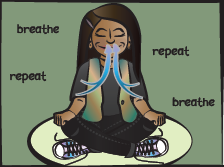 Connections between thoughts/feelings/behaviors Identifying feelings in self and othersMeasuring intensity levels of feelingsRegulating feelingsIdentifying helpful and unhelpful thoughts Generating helpful thoughts Social problem-solvingIdentifying resources of supportBounce Back for Classrooms (BBC) can be implemented by teachers or others skilled in supporting children’s social, emotional and behavioral development. There are 12 lesson plans, each requiring approximately 50 minutes once per week for 12 weeks.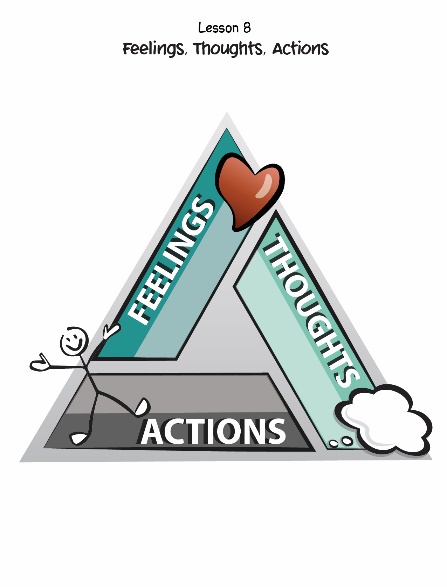       For more information contact:	Debra Klemann or Amy Foster Wolferman	National Native Children’s Trauma Center	www.nnctc.org	Debra.Klemann@umontana.edu	Amy.FosterWolferman@umontana.edu Bounce Back for Classrooms is an adaptation of the Bounce Back: An Elementary School Intervention for Childhood Trauma intervention developed by Drs. Audra Langley and Lisa Jaycox.